临夏州职业技术学校成人函授示范校图片2015-2017年度甘肃农业大学兰州财经大学优秀函授站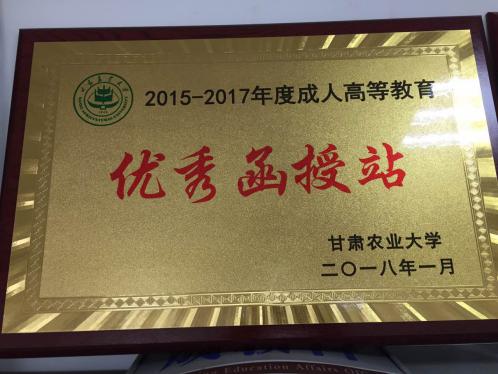 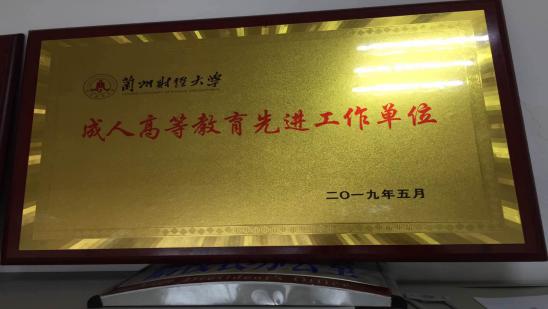 函授站教育教学工作图片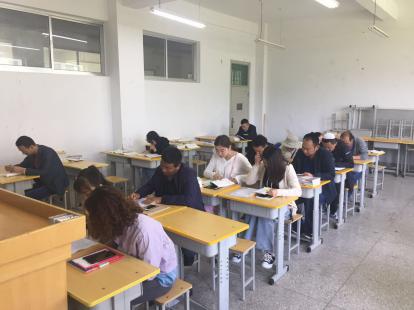 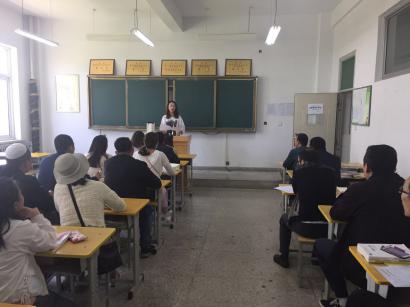 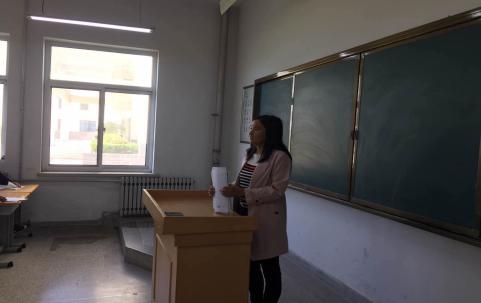 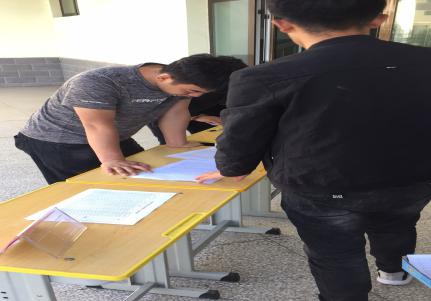 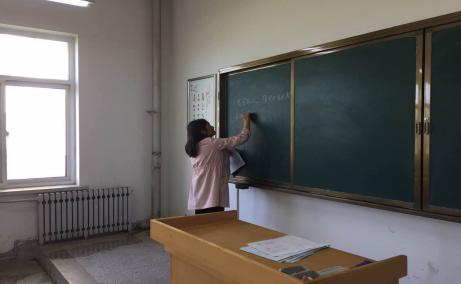 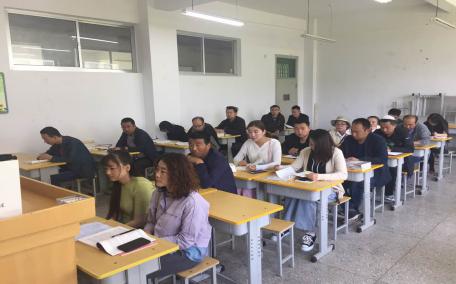 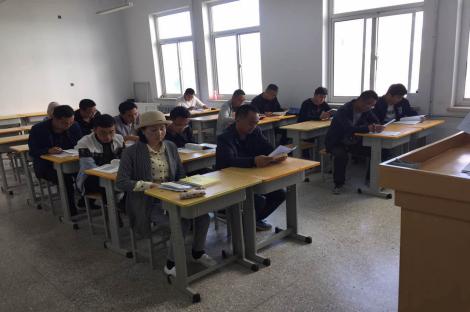 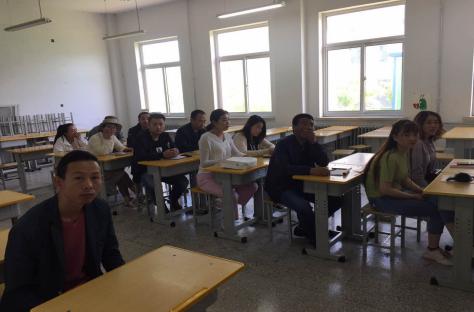 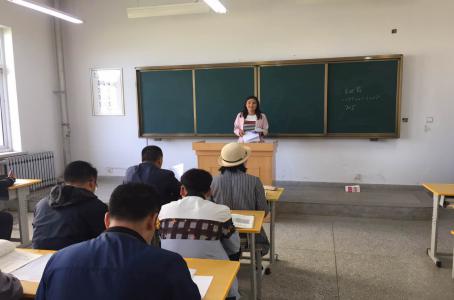 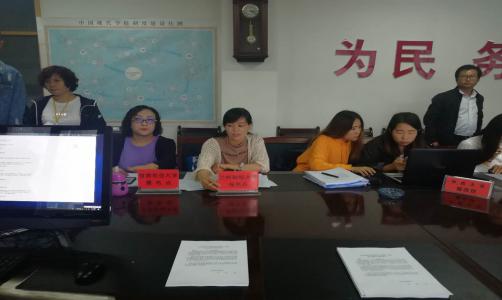 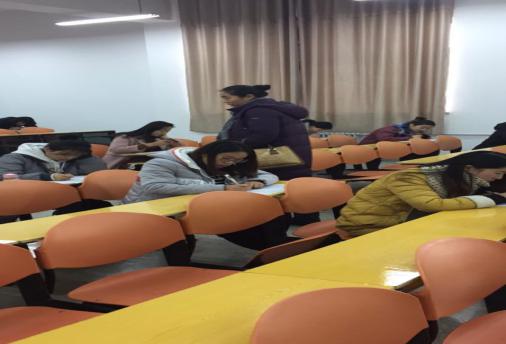 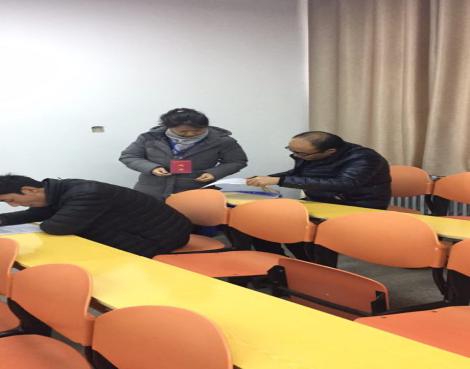 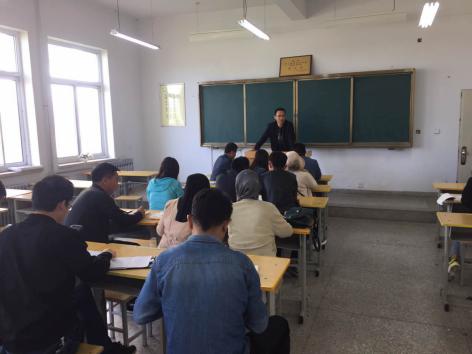 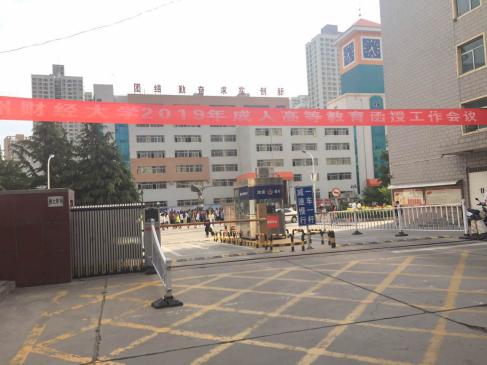 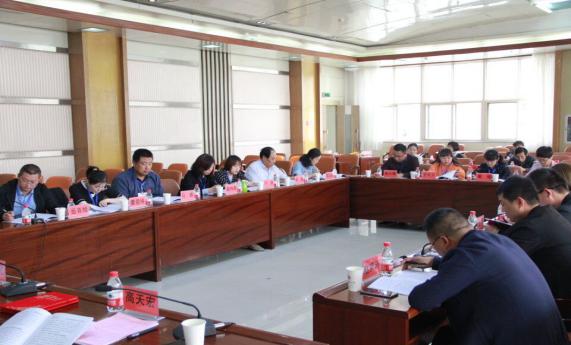 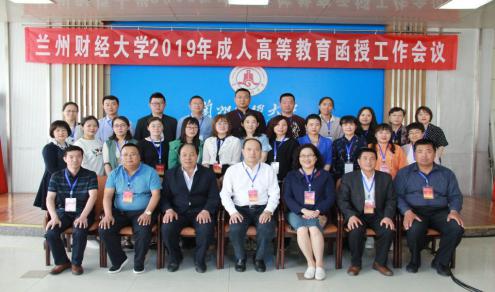 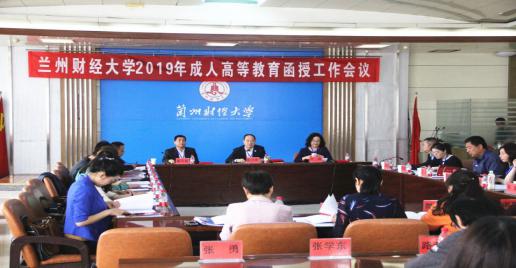 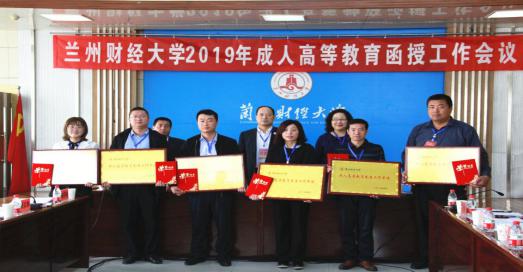 